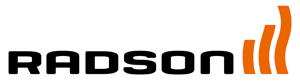 Radiateurs sèche-serviettes							FLORES CMarque	RADSONType	FLORES CMatériau	Tube collecteur vertical en D de 40 x 30 mmTubes émetteurs ronds cintrés, de diamètre 22 mmTempérature de service maximale	110°CPression de service maximale	8 barConformité	EN 442DESCRIPTION TECHNIQUELes radiateurs sèche-serviettes FLORES C, sont réalisés en tubes d’acier ronds cintrés, de diamètre 22 mm, qui sont soudés entre des collecteurs en D de dimension 40 x 30 mm.DESIGNLe FLORES C est le frère cintré du Flores. Ses tubes fins sont intégrés dans les collecteurs.TRAITEMENT ET FINITIONProcédure de traitement conforme aux normes DIN 55900 et EN 442 (sans émissions):Phase préparatoire: dégraissage, phosphatage et rinçage à l'eau déminéralisée1ère phase de laquage: application de la couche de fond par cataphorèseCouche de laque finale: selon le principe d'époxy-polyester en poudreCOULEURFinition avec poudre époxy polyester RAL 9016. Un large éventail de couleurs RAL et de couleurs sanitaires est disponible.GAMME5 hauteurs en mm : 547, 862, 1222, 1537, 18073 longueurs en mm : 500, 600, 750MONTAGELes radiateurs sont fixés au mur au moyen de 4 consoles murales blanches, positionnées entre les tubes émetteurs.RACCORDEMENTS2 raccordements G 1/2” et un bouchon purgeur G 1/2 en haut. Le radiateur est pourvu d’une canne d’injection en plastique. Arrivée et retour dans le bas, réversible en haut/en bas gauche/droite.EMBALLAGE ET PROTECTIONLes radiateurs sont emballés individuellement dans du carton, renforcé par des segments de coin, le tout étant enveloppé de film rétractable. NORMESLes émissions des radiateurs, exprimées en Watt, ont été dimensionnées selon la norme EN 442. La température de départ s’élève à 75°C, la température de retour s’élève à 65°C et la température ambiante est 20°C.GARANTIEGarantie contre les défauts de fabrication: 10 ans après l’installation. 